Erarbeiten Sie mit Ihrer Gruppe Kriterien, die dabei helfen, Informationen und Online-Quellen sowie dazugehörige Bilder zu bewerten. Überlegen Sie sich anschließend, wie diese Kriterien praktisch überprüft werden können.BewertungskriterienÜberprüfungsmöglichkeiten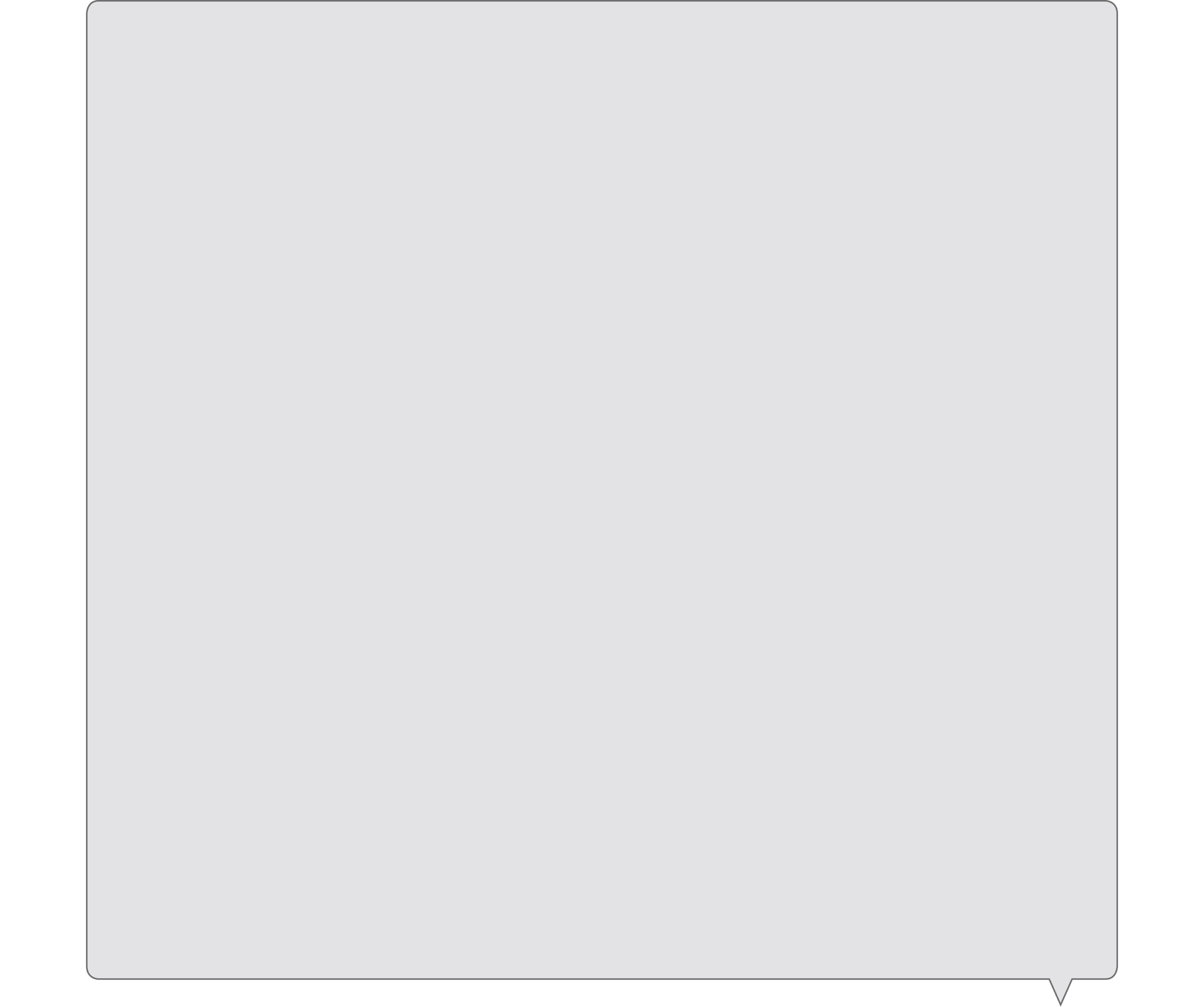 